Czwartek 09.04.2020r.Co wkładamy do koszyczka1.„Co jest w koszyczku wielkanocnym?”Rodzic przygotowuje wcześniej obrazek i tnie go na 6 części. Dziecko  układa puzzle.Dziecko po złożeniu zauważa koszyczek i jego zawartość. Nazywa przedmioty znajdujące się w środku: sól, pieprz,   baranek z masła, babka, jajko, chleb, szynka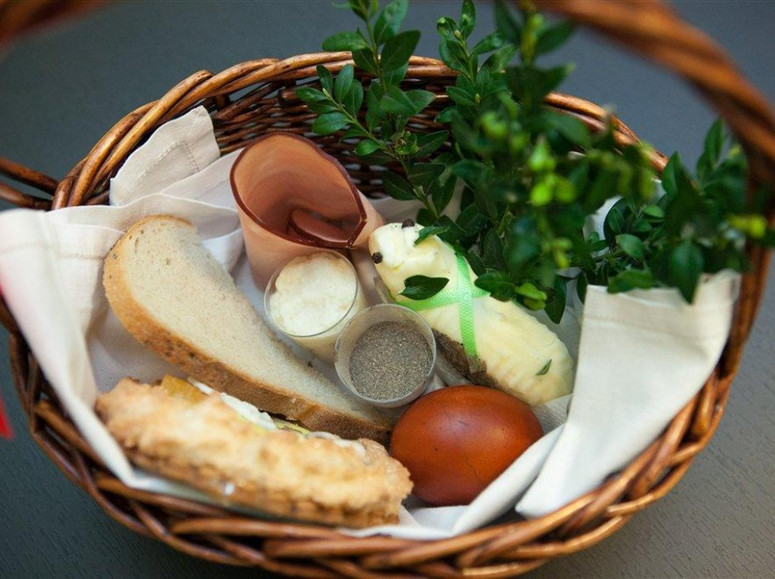 2. Zabawa matematyczna „Dwa koszyki”. Rodzic ustawia na dywanie 2 koszyki-zbiory. Wkłada do każdego z nich pewną liczbę dowolnych przedmiotów kojarzących się z Wielkanocą. Dziecko ocenia, gdzie jest więcej, a gdzie mniej. Dostrzega, kiedy w dwóch koszykach jest tyle samo rzeczy.3„Świąteczny rysunek”Rodzic zaprasza dziecko do stolika.  Dziecko rysuje na kartce zgodnie z poleceniem rodzica, np.: - baranek w prawym górnym rogu- pisanka w lewym górnym rogu- chlebek na środku.Dzieci starsze ,,Nowa Trampolina pięciolatka”: część 3, strona 40, ćwiczenie 1,,Nowa Trampolina pięciolatka”: część 3, strona 41, ćwiczenie 2